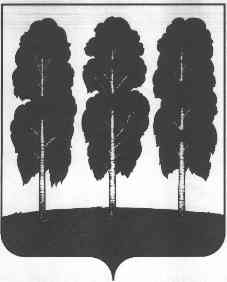 АДМИНИСТРАЦИЯ БЕРЕЗОВСКОГО РАЙОНАХАНТЫ-МАНСИЙСКОГО АВТОНОМНОГО ОКРУГА – ЮГРЫРАСПОРЯЖЕНИЕот  14.08.2020                                                                                                       № 582-рпгт. БерезовоО внесении изменения в распоряжение администрации Березовского района         от 20.01.2020 № 29-р «О плане проведения оценки фактического воздействия муниципальных нормативных правовых актов Березовского района на 2020 год»В связи с приведением в соответствие с действующим законодательством:Приложение к распоряжению администрации Березовского района           от 20.01.2020 № 29-р «О плане проведения оценки фактического воздействия муниципальных нормативных правовых актов Березовского района на 2020 год» изложить в следующей редакции согласно приложению к настоящему распоряжению. Разместить настоящее распоряжение на официальном веб-сайте органов местного самоуправления Березовского района. Настоящее распоряжение вступает в силу после его подписания.И.о. главы района                                                                                         С.Ю. БилашПриложениек распоряжению администрации Березовского районаот 14.08.2020 № 582-рПланпроведения оценки фактического воздействия муниципальных нормативных правовых актов Березовского района  на 2020 год№ п/пМуниципальный нормативный правовой акт, подлежащий оценке фактического воздействияСроки проведения оценки фактического воздействияСроки проведения оценки фактического воздействияСроки проведения оценки фактического воздействияИнициатор предложенияОбоснование необходимости включения муниципального нормативного правового акта в проект плана№ п/пМуниципальный нормативный правовой акт, подлежащий оценке фактического воздействияПериод проведения публичных консультацийДата направления документов в уполномоченный органДата направления документов в уполномоченный органИнициатор предложенияОбоснование необходимости включения муниципального нормативного правового акта в проект плана1Постановление администрации Березовского района от 12.03.2018     № 193 «О положении о проведении открытого конкурса по отбору специализированной службы по вопросам похоронного дела на территории городского поселения Березово»30.03.2020 по 24.04.202030.04.202030.04.2020Заведующий отделом городского хозяйства и работе с населением управления по жилищно-коммунальному хозяйству, Гентов В.О.Заключение № 2 от 12.01.20182Постановление администрации Березовского района от 09.04.2018     № 286 «О Порядке  заключения инвестиционного договора в отношении объектов недвижимого имущества, находящихся в муниципальной собственности, либо для создания нового имущества с последующим получением его или его части в муниципальную собственность и Порядке проведения конкурса на право заключения инвестиционного договора»30.04.2020 по 02.06.202030.04.2020 по 02.06.202005.06.2020Заведующий отделом инвестиций и управления проектами комитета по экономической политике, Винокурова М.В.Заключение № 30 от 16.02.20183Постановление администрации Березовского района от 13.04.2018      № 303 «О Порядке отнесения земель к землям особо охраняемых территорий местного значения, использования и охраны земель особо охраняемых территорий местного значения на межселенной территории Березовского района»27.04.2020 по 28.05.202027.04.2020 по 28.05.202003.06.2020Заведующий отделом по земельным ресурсам комитета по земельным ресурсам и управлению муниципальным имуществом, Грязина Т.С.Заключение № 43 от 28.02.20184Постановление администрации Березовского района от 19.04.2018     № 315 «О Перечне социально значимых видов деятельности, осуществляемых субъектами малого и среднего предпринимательства в целях предоставления бюджетных поддержек»12.05.2020 по 08.06.202012.05.2020 по 08.06.202015.06.2020Заведующий отделом предпринимательства и потребительского рынка комитета по экономической политике, Крылова В.В.Заключение № 66 от 22.03.20185Постановление администрации Березовского района от 13.06.2018     № 510 «О внесении изменений в постановление администрации Березовского района от 12.11.2014     № 1646 «Об утверждении порядков предоставления субсидий из бюджета Березовского района юридическим лицам, индивидуальным предпринимателям, осуществляющим перевозку пассажиров и багажа автомобильным, воздушным и водным транспортом на территории Березовского района, в целях реализации муниципальной программы «Развитие транспортной системы Березовского района  на  2016-2020  годы»29.06.2020 по 24.07.202029.06.2020 по 24.07.202030.07.2020Заведующий отделом транспорта, Гагарин В.В.Заключение № 59 от 19.03.20186Постановление администрации Березовского района от 26.06.2018     № 557 «О Порядке предоставления субсидий организациям жилищно-коммунального комплекса на возмещение недополученных доходов при оказании жилищно-коммунальных услуг на территории городского поселения Березово по регулируемым ценам и о признании утратившими силу некоторых муниципальных правовых актов»13.07.2020 по07.08.202013.07.2020 по07.08.202013.08.2020Заведующий планово-экономическим отделом управления по жилищно-коммунальному хозяйству, Новикова С.В.Заключение № 99 от 08.05.20187Постановление администрации Березовского района от 01.08.2018     № 679 «О Порядке предоставления субсидий на возмещение затрат, возникающих при оказании ритуальных услуг населению на территории городского поселения Березово»17.08.2020 по 11.09.202017.08.2020 по 11.09.202016.09.2020Заведующий планово-экономическим отделом управления по жилищно-коммунальному хозяйству, Новикова С.В.Заключение № 65 от 21.03.20188Постановление администрации Березовского района от 01.10.2018     № 849 «О Порядке и перечне случаев оказания на возвратной и (или) безвозвратной основе за счет средств бюджета городского поселения Березово дополнительной помощи при возникновении неотложной необходимости в проведении капитального ремонта общего имущества в многоквартирных домах, расположенных на территории городского поселения Березово»16.10.2020 по 13.11.202016.10.2020 по 13.11.202018.11.2020Заведующий отделом развития жилищно-коммунального хозяйства управления по жилищно-коммунальному хозяйству, Батманов И.В.Заключение № 188 от 04.09.20189Постановление администрации Березовского района от 21.11.2018     № 1039 «О Порядке предоставления за счет средств бюджета Березовского района субсидий юридическим лицам (за исключением государственных (муниципальных) учреждений), индивидуальным предпринимателям на возмещение затрат, связанных с транспортными расходами по доставке продукции, поставляемой централизованным и децентрализованным способом для обеспечения жизнедеятельности населения Березовского района»26.11.2020 по 23.12.202026.11.2020 по 23.12.202028.12.2020Заведующий отделом предпринимательства и потребительского рынка комитета по экономической политике, Крылова В.В.Заключение № 244 от 19.10.2018